УКРАЇНАПОЧАЇВСЬКА  МІСЬКА  РАДАВИКОНАВЧИЙ КОМІТЕТР І Ш Е Н Н Явід     липня  2021 року                                                                       № проектПро виділення одноразовоїгрошової допомоги гр. Цісар Р.І.              Розглянувши заяву жительки с. Ридомиль, вул. Фаринникова,  гр. Цісар Раїси Іванівни,   яка  просить виділити одноразову матеріальну  допомогу на лікування онкологічного захворювання  та керуючись Законом України «Про місцеве самоврядування в Україні», Положенням про надання одноразової адресної матеріальної допомоги малозабезпеченим верствам населення Почаївської міської територіальної громади, які опинилися в складних життєвих обставинах, затвердженого рішенням виконавчого комітету № 164 від 19 жовтня 2016 року,  на виконання Програми «Турбота»,  виконавчий комітет міської ради                                                     В и р і ш и в:Виділити одноразову грошову допомогу гр. Цісар Раїсі Іванівні  в   розмірі 2000 (дві тисячі)  гривень.Відділу бухгалтерського обліку та звітності міської ради перерахувати гр. Цісар Раїсі Іванівні     одноразову грошову  допомогу.Лівінюк В.П.Бондар Г.В..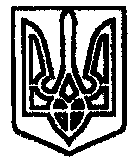 